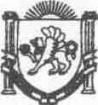 Республика КрымНижнегорский район Администрация Чкаловского сельского поселенияПОСТАНОВЛЕНИЕ   №3424.04.2018г.                                                                                          с.Чкалово  Об утверждении списка граждан, состоящих на учете в качестве нуждающихся в жилых помещениях, предоставляемых по договорам социального найма Руководствуясь Жилищным Кодексом Российской Федерации, Законом Республики Крым от 06.07.2015 № 130 - ЗРК/2015 «О регулировании некоторых вопросов в области жилищных отношений в Республике Крым», Приказом министерства регионального развития Российской Федерации от 25.02.2005 г. № 18 «Об утверждении методических рекомендаций для субъектов Российской Федерации и органов местного самоуправления по определению порядка ведения органами местного самоуправления учета граждан в качестве нуждающихся в жилых помещениях, предоставляемых по договорам социального найма, и по предоставлению таким гражданам жилых помещений по договору социального найма», Поручением Главы Республики Крым № 01-62/273 от 19.09.2015, Уставом муниципального образования Чкаловское сельское поселение Нижнегорского района Республики Крым, администрация Чкаловского сельского поселения ПОСТАНОВИЛА:Утвердить прилагаемый список граждан, состоящих на учете в качестве нуждающихся в жилых помещениях, предоставляемых по договорам социального найма.Обнародовать постановление на информационном стенде Чкаловского сельского совета расположенного по адресу: 297112, Республика Крым, Нижнегорский р-н, с.Чкалово, ул.Центральная, 54-а  и на официальном сайте Чкаловского сельского поселения.Контроль за исполнением настоящего постановления возложить ведущего специалиста  администрации Чкаловского сельского поселения Рыбак Е.В.Председатель Чкаловского сельского совета –глава администрации Чкаловского сельского поселения 											М.Б.ХалицкаяПриложение к постановлению администрацииЧкаловского сельского поселенияот 24.04.2018 г. № 34Список граждан, состоящих на учете в качестве нуждающихся в жилых помещениях, предоставляемых по договорам социального наймав администрации Чкаловского сельского поселенияпо состоянию на 01.05.2018 г.№ очередиФамилия, Имя, ОтчествоПорядковый № строки в книге  учета граждан в качестве нуждающихся в жилых помещениях (по категориям)1Маршаков Сергей Александрович12Маршаков Виктор Александрович23Асанова Катебе Сафтеровна14Сиромаха Сергей Викторович35Рябова Роза Рейхан46Ковальский Олег Николаевич57Ковальский Константин Николаевич 68Бекбаева Зухра Гафаровна2